Aanbiedingsformulier voor ABBesluitpunt bestuurHet algemeen bestuur wordt gevraagd de tarieven voor 2020 vast te stellen.Aanleiding In het algemeen bestuur van 4 november 2019 heeft het algemeen bestuur ingestemd met de 2de begrotingswijziging 2019 en de 1ste begrotingswijziging 2020 (onder voorbehoud van positieve zienswijzen van de raden van de deelnemende gemeenten en provinciale staten van de Provincie Zuid-Holland), waarin de structurele gevolgen van de cao 2019 – 2020 zijn verwerkt. Hierbij is aangegeven dat deze structurele gevolgen voor 2020 verwerkt zullen worden in het uurtarief voor 2020.(Wettelijk) kader Het besluit van het algemeen bestuur van 4 november 2019 om in te stemmen met de 2de begrotingswijziging 2019 en de 1ste begrotingswijziging 2020 (onder voorbehoud van positieve zienswijzen van de raden van de deelnemende gemeenten en provinciale staten van de Provincie Zuid-Holland). ToelichtingOm het herziene tarief Begroting 2020 te kunnen berekenen, dient eerst het tarief Begroting 2019 te worden herzien. Hiertoe wordt in 2019 de initieel vastgestelde indexering van de component Salaris aangevuld met het voor prijscompensatie benodigde percentage. Vervolgens wordt het herziene tarief Begroting 2019 vermeerderd met een nieuw indexeringspercentage voor 2020. Dit percentage is een herziening van de initieel vastgestelde indexering.Bij de berekening van de indexering is uitgegaan van de met de commissie Financiële Kaderstelling afgesproken verhouding personeelskosten en materiële kosten van 75-25%. De indexeringspercentages voor de 2019 en 2020 worden als volgt:* Conform agendapunt 4 algemeen bestuur 4 november 2019: bijlage 1 Berekening indexeringspercentages 
Tweede begrotingswijziging 2019 en eerste begrotingswijziging 2020Deelnemende gemeentenVoor 2020 gaan we uit van een standaard uurtarief van € 90,00 voor de deelnemende gemeenten. Tabel 1 – Uurtarief deelnemende gemeentenProvincie Zuid-HollandVoor 2020 gaan we uit van een standaard uurtarief van € 94,50 voor de provincie Zuid-Holland. Het tarief van de provincie heeft een opslag op het standaard uurtarief van de deelnemende gemeenten om de hogere personeelslasten van de oud-medewerkers van de provincie te dekken. Tabel 2 – Uurtarief Provincie Zuid-HollandOverige tarievenDe Omgevingsdienst verstrekt bodeminformatie via het Bodem Informatiepunt (Bip). Vooral makelaars vragen bodeminformatie op. Hiervoor betalen zij een vergoeding per aanvraag.Tabel 3 – Tarief per aanvraag via Bip.* Afgerond tariefCOverige tarievenConclusie Het algemeen bestuur wordt gevraagd de tarieven voor 2020 vast te stellen.Ingestemd in de vergadering van het algemeen bestuur van 10 februari 2020,de voorzitter,						de secretaris,Y. Peters-Adrian					M.E. Krul-SeenBijlage: Toelichting opbouw uurtariefDeelnemende gemeenten:Initieel tarief 2019:			€	85,50Indexering 1,67 %: 			€	  1,42 Herzien tarief 2019			€	86,92Indexering 3,54 %: 			€	  3,08 Herzien tarief 2020			€	90,00Provincie Zuid-Holland:Initieel tarief provincie 2019:		€	89,80Indexering 1,67 %: 			€	  1,48 Herzien tarief 2019 provincie		€	91,28Indexering 3,54 %: 			€	  3,22 Herzien tarief 2020 provincie		€	94,50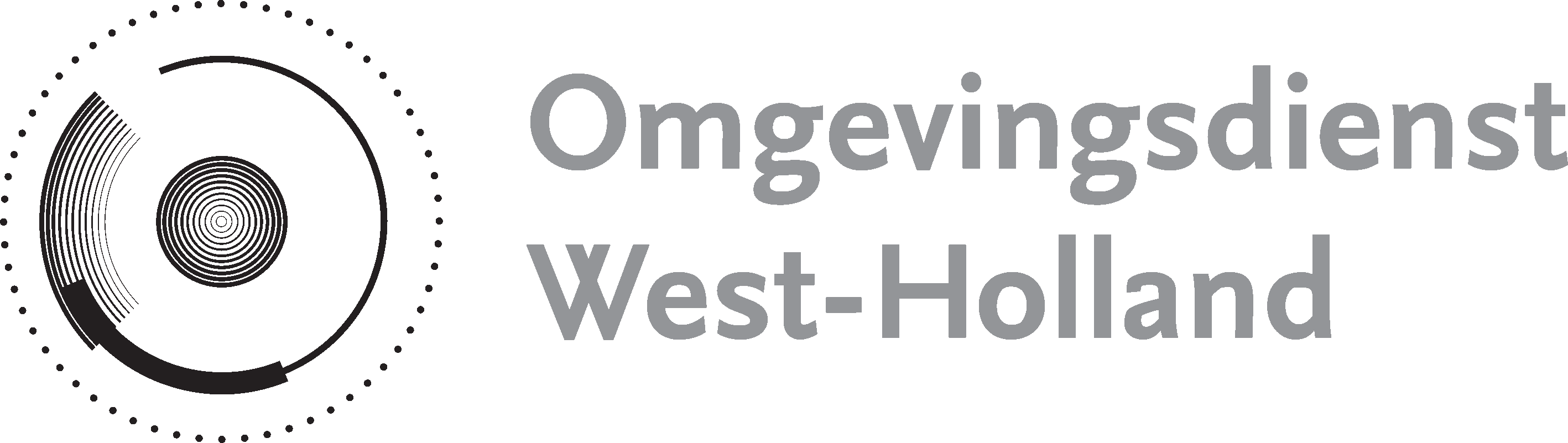 Bijlage bij agendapunt5555Datum 10 februari 202010 februari 202010 februari 202010 februari 2020OnderwerpAanpassing tarieven 2020kenmerk: kenmerk: 2020000269Vertrouwelijk NeeNeeNeeNeeDoel van agenderingTer besprekingTer besprekingTer besprekingTer besprekingToelichting doorM.E. Krul-SeenM.E. Krul-SeenBijlagen 1. Toelichting opbouw uurtarief1. Toelichting opbouw uurtarief1. Toelichting opbouw uurtarief1. Toelichting opbouw uurtariefAanvulling 2019Herziening 2020Salariscomponent (75%)*2,22%4,22% (inclusief de initiële 3,2%)Materieel component (25%)1,50%Totale indexering1,67%3,54%Tarief begroting 2018Initieel tarief begroting 2019Herzien tarief begroting2019Initieel tarief begroting 2020Herzien tarief begroting  2020Uurtarief€ 82,55€ 85,50€ 86,92€ 87,88€ 90,00Tarief begroting 2018Initieel tarief begroting 2019Herzien tarief begroting 2019Initieel tarief begroting 2020Herzien tarief begroting 2020Uurtarief€ 86,71  € 89,80€ 91,28 € 92,30 € 94,50Tarief begroting 2018Tarief begroting 2019Initieel tarief begroting 2020Herzien tarief begroting 2020Tarief per aanvraag*€ 37,40  € 38,75€ 39,85€ 40,75